Publicado en  el 22/11/2014 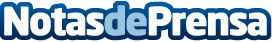 Presentación de la antológica de Luciano Fabro  en el Palacio de VelázquezEl director del Museo Reina Sofía, Manuel Borja-Villel, el comisario de la exposición, João Fernandes y la hija del artista, Silvia Fabro, atenderán a los medios de comunicación el próximo jueves 27 de noviembre, a las 10.30 horas, en el Palacio de Velázquez del Parque del Retiro, para presentar la primera antológica de Luciano Fabro tras su muerte en 2007.Datos de contacto:Museo Reina SofiaNota de prensa publicada en: https://www.notasdeprensa.es/presentacion-de-la-antologica-de-luciano-fabro_1 Categorias: Artes Visuales http://www.notasdeprensa.es